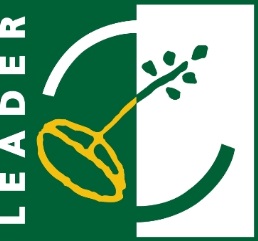 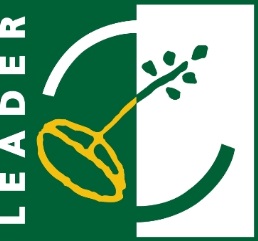 Na temelju članka 58. stavka 1. Pravilnika o provedbi mjera Programa ruralnog razvoja Republike Hrvatske za razdoblje 2014. – 2020. (NN br. 91/2019, 37/2020, 31/2021, 134/2021), a u svezi s člankom 29. stavkom 1. Pravilnika o provedbi podmjere 19.2. »Provedba operacija unutar CLLD strategije«, podmjere 19.3. »Priprema i provedba aktivnosti suradnje LAG-a« i podmjere 19.4. »Tekući troškovi i animacija« unutar mjere 19 »Potpora lokalnom razvoju u okviru inicijative LEADER (CLLD – lokalni razvoj pod vodstvom zajednice)« iz Programa ruralnog razvoja Republike Hrvatske za razdoblje 2014. – 2020. (»Narodne novine«, broj 96/17 i 53/18; u daljnjem tekstu: Pravilnik), Lokalna akcijska grupa „VINODOL“ objavljuje   NATJEČAJ ZA PROVEDBU MJERE 3.1.1. „POKRETANJE, POBOLJŠANJE ILI PROŠIRENJE LOKALNIH TEMELJNIHUSLUGA ZA RURALNO STANOVNIŠTVO“Mjera je sukladna tipu operacije 7.4.1. iz Programa ruralnog razvoja RH 2014. – 2020.Referentna oznaka: 731100Verzija: 7.1Datum: 16.12.2022.1     OPĆE ODREDBEPredmet, svrha i raspoloživa sredstva NatječajaPredmet: Ulaganje u pokretanje, poboljšanje ili proširenje lokalnih temeljnih usluga za ruralno stanovništvo, uključujući slobodno vrijeme i kulturne aktivnosti te povezanu infrastrukturu za nositelje projekata koji imaju sjedište na području LAG-a „VINODOL“.Svrha: Poboljšanje životnih uvjeta u ruralnim sredinama, doprinos atraktivnosti sela i njegovom razvojnom potencijalu za druge aktivnosti te poticanje rasta i društveno - ekonomske održivosti kroz potporu ulaganjima u osnivanje, poboljšanje ili proširenje lokalnih temeljnih usluga za ruralno stanovništvo, uključujući slobodno vrijeme i kulturu, te pripadajuću infrastrukturu. Raspoloživa sredstva: 3.236.590,40 HRK.Obuhvat LAG područja (JLS):Općine: Čavle, Kostrena i Vinodolska općinaGradovi: Bakar, Crikvenica, Kraljevica i Novi VinodolskiPojmovi i kratice»Nositelj projekta« je svaki subjekt koji je podnio prijavu projekta temeljem objavljenog LAG Natječaja i izravno je odgovoran za početak, upravljanje, provedbu i rezultate projekta te ima sjedište unutar područja koje obuhvaća LAG „VINODOL“»Projekt« je skup aktivnosti koje predstavljaju cjelokupnu i sveobuhvatnu investiciju, a sastoje se od prihvatljivih i neprihvatljivih troškova te pripada određenom tipu operacije»Građenje« je građenje kako je definirano u propisima kojima se uređuje gradnja, izuzev održavanja građevine (Zakon o gradnji, NN 153/13, 20/17, 39/19 i 125/19)»Prihvatljivi troškovi« su troškovi koji mogu biti sufinancirani bespovratnim sredstvima iz Programa ruralnog razvoja Republike Hrvatske za razdoblje 2014. - 2020. (u daljnjem tekstu: Program)»Neprihvatljivi troškovi« su troškovi koji ne mogu biti sufinancirani bespovratnim sredstvima iz Programa»Lista prihvatljivih troškova« je lista troškova prihvatljivih za sufinanciranje unutar mjere/podmjere/tipa operacije, a objavljena je uz natječaj»Javna potpora« je svaki oblik potpore iz javnih izvora Republike Hrvatske i potpora iz proračuna Europske unije, a predstavlja bespovratna sredstva (u daljnjem tekstu: potpora)»Intenzitet potpore« je udio potpore u prihvatljivim troškovima projekta izražen u postotcima»Javna ustanova« je pravna osoba čije je osnivanje i ustrojstvo uređeno posebnim propisima, a koja obavlja djelatnosti odgoja i obrazovanja, znanosti, kulture, informiranja, sporta, tjelesne kulture, tehničke kulture, skrbi o djeci, zdravstva, socijalne skrbi, skrbi o invalidima i druge djelatnosti, ako ih ne obavlja radi stjecanja dobiti»Opremanje« je nabava te postavljanje i/ili ugradnja opreme u novu ili postojeću građevinu koja je navedena u Listi prihvatljivih troškova»Rekonstrukcija« je rekonstrukcija kako je definirano u propisima kojima se uređuje gradnja»Nepravilnost« znači povreda odredaba prava Zajednice koja proizlazi iz učinjene ili propuštene radnje od strane gospodarskog subjekta, a što je dovelo ili je moglo dovesti u pitanje opći proračun Zajednice ili proračune kojima Zajednice upravljaju, bilo smanjenjem ili gubitkom prihoda iz vlastitih sredstava prikupljenih izravno u ime Zajednica, ili neopravdanim izdacima u smislu članka 1. stavka 2. Uredbe (EZ, Euratom) br. 2988/95 od 18. prosinca 1995. o zaštiti financijskih interesa Europskih zajednica, odnosno članka 2. stavka 1. točke g) Uredbe (EU) br. 1306/2013»Sumnja na prijevaru« znači nepravilnost koja je razlog za pokretanje upravnih ili sudskih postupaka na nacionalnoj razini kako bi se utvrdilo postojanje postupanja s namjerom, osobito prijevare, iz članka 1. stavka 1. točke (a) Konvencije o zaštiti financijskih interesa Europskih zajednica koja je sastavljena na temelju članka K.3 Ugovora o Europskoj uniji (sukladno članku 2. točki (a), delegirane Uredbe Komisije (EU) 2015/1971 od 8. srpnja 2015. o dopuni Uredbe (EU) br. 1306/2013 Europskog parlamenta i Vijeća posebnim odredbama o izvješćivanju o nepravilnostima povezanima s Europskim fondom za jamstva u poljoprivredi i Europskim poljoprivrednim fondom za ruralni razvoj te o stavljanju izvan snage Uredbe Komisije (EZ) br. 1848/2006 (SL L 293, 8. srpnja 2015.) »Jednostavna (bagatelna) nabava« je nabava koju provode javni naručitelji za nabavu radova, robe i/ili usluga u slučaju kada je procijenjena vrijednost predmeta nabave ispod praga primjene propisa koji uređuju postupak javne nabave»Pokazatelji provedbe projekta« su kvantitativno iskazani podaci o provedbi projekta kojima se mjeri ostvarenje cilja projekta»Nacionalni natječaj« je natječaj koji provodi Agencija za plaćanja za mjeru/podmjeru/tip operacije i nije namijenjen za odabrane projekte na LAG razini.Ostali pojmovi u smislu ovoga Natječaja imaju jednako značenje kao pojmovi uporabljeni u Pravilniku.Iznos, udio i intenzitet javne potporeNajniži iznos javne potpore iznosi 15.000 EUR u kunskoj protuvrijednosti. Najviša ukupna vrijednost projekta iznosi 250.000 EUR (s PDV-om) u kunskoj protuvrijednosti.Najviši iznos javne potpore po projektu iznosi 61.500 EUR u kunskoj protuvrijednosti. Preračun eura u kune obavljat će se prema zadnjem tečaju koji je Europska središnja banka odredila prije 1. siječnja godine u kojoj se donosi Odluka o odabiru projekta, a u skladu s člankom 34. Delegirane uredbe Komisije (EU) br. 907/2014 od 11. ožujka 2014. o dopuni Uredbe (EU) br. 1306/2013 Europskog parlamenta i Vijeća u pogledu agencija za plaćanja i ostalih tijela, financijskog upravljanja, poravnanja računa, jamstava i upotrebe eura (SL L 255, 28.8.2014., str. 18-58). Uvid u navedeni tečaj možete dobiti na mrežnoj stranici [https://www.ecb.europa.eu/stats/policy_and_exchange_rates/euro_reference_exchange_rates/html/eurofxref-graph-hrk.en.html].  Sredstva potpore osiguravaju se iz proračuna Europske unije i državnog proračuna Republike Hrvatske, od čega Europska unija sudjeluje s 90 %, dok Republika Hrvatska s 10 % udjela.Javna potpora se dodjeljuje u obliku namjenskih bespovratnih novčanih sredstava za sufinanciranje troškova provođenja prihvatljivih projekata navedenih u poglavlju 3.1 ovog Natječaja. Isplata javne potpore se vrši jednokratno ili u ratama kako slijedi:jednokratno za projekte ili do 3 ratemoguća je isplata potpore u obliku predujma u vrijednosti do 50% odobrenih sredstava potpore, uz dostavu garancije banke plative „na prvi poziv“ i „bez prigovora“ u stopostotnoj vrijednosti iznosa predujma ili zadužnice u stopostotnoj vrijednosti iznosa predujma ako je nositelj projekta jedinica lokalne samoupraveiznos u Zahtjevu za isplatu zadnje rate mora biti minimalno 10% odobrenih sredstava potpore.Intenzitet potporeIntenzitet potpore za Mjeru 3.1.1. „Pokretanje, poboljšanje ili proširenje lokalnih temeljnih usluga za ruralno stanovništvo“ ovisi o razvrstavanju jedinica lokalne samouprave u skladu s Odlukom o razvrstavanju jedinica lokalne i područne (regionalne) samouprave prema stupnju razvijenosti (NN br. 132/17) iz Priloga VIII. ovog Natječaja te iznosi:do 80 % od ukupnih prihvatljivih troškova projekta koji se provodi na području jedinice lokalne samouprave koja se razvrstava u VII. i VIII. skupinu (Bakar, Crikvenica, Kostrena, Novi Vinodolski, Čavle i Kraljevica)do 90 % od ukupnih prihvatljivih troškova projekta koji se provodi na području jedinice lokalne samouprave koja se razvrstava u V. i VI. skupinu (Vinodolska općina)U skladu s odredbama članka 61. stavka 2. Uredbe (EU) br. 1303/2013, ako se administrativnom kontrolom utvrdi da projekt nakon dovršetka ostvaruje neto prihod, iznos potpore će se umanjiti za diskontirani neto prihod koji projekt ostvaruje u referentnom razdoblju od 10 godina. Za potrebe primjene metode iz članka 61. stavka 3. podstavka 1. točke (b) Uredbe (EU) br. 1303/2013, diskontirani neto prihod projekta se izračunava oduzimanjem diskontiranih troškova od diskontiranog prihoda i, ako je primjenjivo, dodavanjem preostale vrijednosti ulaganja. Izračun se temelji na podacima navedenim u poglavlju 9 Priloga uz suglasnost predstavničkog tijela jedinice lokalne samouprave za provedbu ulaganja (Prilog III. ovog Natječaja).ZAHTJEVI ZA NOSITELJA PROJEKTA Prihvatljivost nositelja projekta (Tko može sudjelovati?)Kako bi bio prihvatljiv, nositelj projekta mora biti jedan od sljedećih organizacijskih oblika:jedinica lokalne samouprave trgovačko društvo u većinskom vlasništvu jedinica lokalne samouprave javna ustanova neprofitnog karaktera u kojoj su osnivači jedinice lokalne samouprave osim javnih vatrogasnih postrojbi, lokalnih i regionalnih razvojnih agencija, školaudruga koja se bavi humanitarnim i društvenim djelatnostima od posebnog interesa za lokalno stanovništvo i čije su djelatnosti u skladu s ciljnim skupinama i klasifikacijom djelatnosti udruga, povezana s prihvatljivim ulaganjem (isključujući lokalne akcijske grupe, zajednice udruga, zaklade, fundacije) vjerska zajednica koja ima organizacijski oblik na lokalnom nivou i koja se bavi humanitarnim i društvenim djelatnostima od posebnog interesa za lokalno stanovništvo. Broj prijava projekata po nositelju projektaNositelju projekta za Mjeru 3.1.1. „Pokretanje, poboljšanje ili proširenje lokalnih temeljnih usluga za ruralno stanovništvo“ koja je sukladna tipu operacije 7.4.1. iz Programa broj podnesenih prijava projekata i odobrenih projekata u cijelom vremenu trajanja Programa (2014. - 2020.) nije ograničen bilo po osnovi ovog LAG Natječaja ili nacionalnog natječaja za tip operacije 7.4.1. Tijekom ovog Natječaja jedan (isti) nositelj projekta može podnijeti najviše dvije prijave projekta, za različitu vrstu prihvatljivih projekata iz poglavlja 3.1 ovog Natječaja. Ako jedan (isti) nositelj projekta podnese više od jedne prijave projekta za projekte iste vrste, u obzir će se uzeti prijava projekta s najranijim vremenom podnošenja, dok će se za ostale prijave projekta izdati Odluka o odbijanju projekta.U sklopu ovoga Natječaja potpora se može dodijeliti za najviše dva prijavljena projekta s područja jedne (iste) jedinice lokalne samouprave samo ako se radi o prijavi različitih projekata neovisno o tome radi li se o jednom (istom) ili dva različita nositelja projekta.Ako se podnesu više od dvije prijave projekta za projekte s područja jedne jedinice lokalne samouprave u obzir će se uzeti dvije prijave projekta za različitu vrstu prihvatljivih projekata s najranijim vremenom podnošenja, dok će se za ostale prijave izdati Odluka o odbijanju projekta.Prijavu projekta za istu vrstu projekta unutar Mjere 3.1.1. „Pokretanje, poboljšanje ili proširenje lokalnih temeljnih usluga za ruralno stanovništvo“ nositelj projekta može podnijeti tek nakon podnošenja konačnog zahtjeva za isplatu za prethodno odobrenu prijavu projekta za istu vrstu projekta unutar Mjere 3.1.1. „Pokretanje, poboljšanje ili proširenje lokalnih temeljnih usluga za ruralno stanovništvo“ ili nakon odustajanja od odobrenog projekta za istu vrstu projekta unutar Mjere 3.1.1. „Pokretanje, poboljšanje ili proširenje lokalnih temeljnih usluga za ruralno stanovništvo“. Za jednu vrstu prihvatljivog projekta za jednog nositelja projekta unutar ovoga natječaja može biti donesena samo jedna Odluka o odabiru projekta.Tijekom ovog Natječaja jednom (istom) nositelju projekta može se za različite vrste prihvatljivih projekata iz poglavlja 3.1 ovog Natječaja izdati najviše dvije Odluke o odabiru projekta.Potpora se može odobriti za najviše dvije prijave projekata za različitu vrstu prihvatljivih projekata s područja iste jedinice lokalne samouprave, neovisno o tome radi li se o jednom (istom) ili dva različita nositelja projekta. Kriteriji za isključenje nositelja projekta (Tko ne može sudjelovati?)U okviru ovog Natječaja, potpora se ne može dodijeliti nositelju projekta:koji nema sjedište na području LAG obuhvata prije dana objave ovog Natječaja, što ovisno o organizacijskom obliku nositelja projekta podrazumijeva sljedeće:jedinica lokalne samouprave (JLS) - sjedište JLS trgovačko društvo - sjedište trgovačkog društva u Sudskom registrujavna ustanova -  sjedište ustanove u Sudskom registru udruga - sjedište udruge u Registru udruga vjerska zajednica - sjedište vjerske zajednice/organizacijskog oblika vjerske zajednice  u Evidenciji vjerskih zajednica u Republici Hrvatskoj/Evidenciji pravnih osoba Katoličke Crkve u Republici Hrvatskoj  koji je dostavio lažne podatke pri dostavi prijave projekta i dokumentacije (nositelj projekta se isključuje iz iste mjere ili vrste aktivnosti u kalendarskoj godini utvrđivanja i u sljedećoj kalendarskoj godini) kojemu je ukupna procjena na temelju kriterija iz glave III članka 35. stavka 3. Delegirane uredbe Komisije (EU) br. 640/2014 dovela do utvrđivanja ozbiljne nesukladnosti (nositelj projekta se isključuje iz iste mjere ili vrste aktivnosti u kalendarskoj godini utvrđivanja i u sljedećoj kalendarskoj godini)koji nema podmirene odnosno uređene obveze prema državnom proračunu Republike Hrvatskekoji je u sukobu interesa s dobavljačima koji izvode radove i/ili isporučuju robe i/ili pružaju usluge, uključujući podugovaratelje, u postupcima jednostavne nabave, na način propisan napomenom iz ovog poglavlja kojemu se utvrdi umjetno stvaranje uvjeta (sukladno članku 60. Uredbe (EU) br. 1306/2013)koji nije izvršio zatraženi povrat sredstava, odnosno neuredno podmiruje obveze nastale iz zahtjeva za povrat sredstava dodijeljenih u drugom natječaju iz bilo kojeg javnog izvora (uključujući iz fondova EU-a), za aktivnosti odnosno troškove koji nisu izvršeni, osim za neizvršeni zatraženi povrat iz Europskog poljoprivrednog fonda za ruralni razvoj i Europskog fonda za jamstva u poljoprivredi zbog mogućnosti prijeboja s budućim neizvršenim plaćanjem od strane Agencije za plaćanja u skladu sa člankom 28. Uredbe (EU) 908/2014kojemu ukupna vrijednost projekta prelazi propisani najviši iznos projekta iz poglavlja 1.3 ovog Natječaja kojemu je ukupni iznos javne potpore niži od propisanog iz poglavlja 1.3 ovog Natječaja koji se nalazi na crnoj listi Agencije za plaćanja (https://www.apprrr.hr/ipard-sapard-arhiva/) kojemu je utvrđena prijevara od strane nadležnog tijela  Zahtjevi koji se odnose na sposobnost nositelja projekta, učinkovito korištenje sredstava i održivost rezultata projektaNositelj projekta je obvezan od trenutka podnošenja prijave projekta na ovaj Natječaj i sve do proteka roka od pet (5) godina od dana konačne isplate sredstava potpore:imati sjedište unutar područja LAG obuhvatane promijeniti organizacijski oblik.Nositelji projekta moraju osigurati trajnost projekta, odnosno tijekom razdoblja od pet (5) godina od dana konačne isplate sredstava moraju osigurati da rezultati projekta ne podliježu niti jednoj od sljedećih situacija:prestanku funkcioniranja projektapremještanju provedbe projekta izvan područja LAG obuhvatapromjeni vlasništva nad predmetom ulaganjaznačajnoj promjeni koja utječe na prirodu projekta, funkcionalnost, ciljeve ili provedbene uvjete zbog koje bi se doveli u pitanje njegovi prvotni ciljevipromjeni namjene za koju je odobrena potporanositelj projekta ne smije nakon podnošenja prijave projekta upravljanje i održavanje prenijeti drugoj fizičkoj ili pravnoj osobi osim ako je nositelj projekta jedinica lokalne samouprave koja upravljanje i održavanje može prenijeti samo na trgovačko društvo koje osniva nositelj projekta, javnu ustanovu koju osniva nositelj projekta ili na javnu ustanovu koju osniva druga jedinica lokalne samouprave u skladu s važećim propisima i aktima koji reguliraju poslovanje te javne ustanove ili službu/vlastiti pogon koju osniva nositelj projektaNepridržavanje zahtjeva propisanih ovim poglavljem, smatrat će se nepridržavanjem temeljnih uvjeta te će se u tim situacijama od nositelja projekta zatražiti povrat sredstava.OPĆI ZAHTJEVI POSTUPKA ODABIRA PROJEKATAPrihvatljivi projektiPotpora se dodjeljuje u obliku bespovratnih financijskih sredstava za građenje (izgradnja i/ili rekonstrukcija) i/ili opremanje sljedećih prihvatljivih projekata:Prihvatljivost projektaKako bi bio prihvatljiv, projekt mora ispunjavati sljedeće uvjete:biti usklađen s ciljevima i zadacima navedenim u LRS LAG-a „VINODOL“provoditi se na području LAG obuhvataimati suglasnost svih predstavničkih tijela jedinice lokalne samouprave na čijem se području projekt provodi koja sadrži „Opis projekta“ s ključnim informacijama o projektu. Prilog uz suglasnost predstavničkog tijela jedinice lokalne samouprave za provedbu ulaganja mora biti izrađen u skladu s predloškom iz Priloga III. ovog Natječaja. Izrađeni i popunjeni predložak mora biti sastavni dio akta predstavničkog tijela jedinice lokalne samouprave o suglasnosti za provedbu ulaganjabiti u skladu s lokalnom razvojnom strategijom Lokalne akcijske grupe „VINODOL“ i prostornim planom jedinice lokalne samouprave na čijem se području projekt provodine smije imati značajan negativni utjecaj na okoliš i/ili ciljeve očuvanja i cjelovitost područja ekološke mreže, odnosno ako je to propisano od strane nadležnog tijela predviđene su korektivne mjeremora imati svu potrebnu dokumentaciju u skladu s propisima kojima se uređuje gradnja, ako je primjenjivo, a građevinska dozvola ili drugi akt kojim se odobrava građenje mora glasiti na nositelja projektagrađenje (izgradnja i/ili rekonstrukcija) i/ili opremanje projekta iz poglavlja 3.1 ovoga natječaja je prihvatljivo u naseljima s najviše 5.000 stanovnika na području jedne jedinice lokalne samouprave unutar LAG obuhvata (za utvrđivanje broja stanovnika naselja koristit će se podaci o broju stanovnika Državnog zavoda za statistiku u skladu sa zadnjim važećim popisom stanovništva, odnosno drugi relevantni akti predstavničkih tijela jedinica lokalne samouprave o naseljima koja ulaze u sastav pojedine općine, odnosno grada u slučaju da je došlo do spajanja/razdvajanja/ ukidanja naselja unutar iste jedinice lokalne samouprave) provedba aktivnosti vezanih za ulaganje ne smije započeti prije podnošenja prijave projekta osim pripremnih aktivnosti (pripremne aktivnosti uključuju nastale opće troškove navedene u Listi prihvatljivih troškova u Prilogu II. Natječaja, stjecanje vlasništva nad nekretninom na kojoj će se obavljati investicija, ishođenje građevinske i drugih dozvola i s njima povezane aktivnosti do trenutka prijave početka građenja)aktivnosti građenja vezane uz projekt mogu započeti prije podnošenja prijave projekta, ali pod uvjetom da u trenutku podnošenja prijave projekta vrijednost započetih aktivnosti građenja ne prelazi 10% ukupne vrijednosti građenja vezanog uz projekt, no takvi troškovi nisu prihvatljivi, odnosno ulaganje u završetak građenja nije prihvatljivo  fazno građenje je prihvatljivo samo ako su prilikom podnošenja prijave projekta prijavljene sve faze projekta te ako sve faze kumulativno ispunjavaju uvjete o prihvatljivosti projekta iz ovog Natječajaunutar jedne prijave projekta prihvatljivo je građenje (izgradnja ili rekonstrukcija) i/ili opremanje jednog projekta iz poglavlja 3.1 ovog Natječaja, osim u slučajevima iz poglavlja 3.1 točke 19. i 20. kada je prijavljen projekt izgradnje/rekonstrukcije/opremanja jedne građevine u sklopu jednog Glavnog projekta te sadrži kombinaciju najmanje dvije od sljedećih vrsta projekata: vatrogasni dom i spremište, društveni dom/kulturni centar, turističko informativni centar, dječji vrtići ili kombinaciju najmanje dvije od sljedećih vrsta projekata: biciklistička staza (koja nije sastavni dio ceste), tematski put i park, javna zelena površina (park i slično), pješačka staza, pješačka zona, javna prometna površina (trg, pothodnik, nadvožnjak, javne stube i prolaz koji nisu sastavni dio ceste)projekt mora biti namijenjen javnoj upotrebi/korištenju i javno dostupan različitim pojedincima i interesnim skupinamanositelj projekta mora biti vlasnik građevine ili isti mora dokazati pravni interes. Pravni interes u slučaju ulaganja u izgradnju ili rekonstrukciju građevina iz poglavlja 3.1 ovog Natječaja podrazumijeva da ako nositelj projekta nije vlasnik zemljišta/postojeće građevine, nositelj projekta mora imati Ugovor o osnivanju prava građenja sklopljen s vlasnikom zemljišta/postojeće građevine na rok od najmanje 10 godina, računajući od datuma podnošenja prijave projekta. Pravni interes u slučaju ulaganja isključivo u opremanje građevina iz poglavlja 3.1 ovog Natječaja podrazumijeva da ako nositelj projekta nije vlasnik građevine lokacije ulaganja, nositelj projekta mora imati Ugovor o najmu te građevine sklopljen s vlasnikom građevine na rok od najmanje 10 godina, računajući od datuma podnošenja prijave projektagrađevina koja je predmet rekonstrukcije i/ili opremanja mora biti postojeća u skladu s propisima kojima se uređuje gradnjaako se utvrdi da projekt u razdoblju od 5 (pet) godina nakon završetka projekta ostvaruje neto prihod, nositelju projekta će se umanjiti iznos potpore u skladu s odredbama propisanim ovim Natječajemostvariti minimalan broj bodova prema kriterijima odabira (prag prolaznosti) iz poglavlja 3.4 ovog Natječaja. Prihvatljivost troškovaOpći uvjeti prihvatljivosti troškova su:troškovi su prihvatljivi sukladno Listi prihvatljivih troškova iz Priloga II. ovog Natječajapovezanost s projektom i nastanak u okviru projektastvarnost nastanka kod nositelja projektaizvršenje plaćanja nositelja projekta dobavljačima roba, izvođačima radova te pružateljima uslugadokazivost putem računa ili dokumenata jednako dokazne vrijednostiusklađenost s pravilima javne nabave, ako je primjenjivousklađenost s primjenjivim poreznim i socijalnim zakonodavstvom, ako je primjenjivousklađenost s odredbama članka 65. stavka 11. Uredbe (EU) br. 1303/2013. koje se odnose na zabranu dvostrukog financiranja iz drugog financijskog instrumenta Europske unijeprovedba na području LAG obuhvatausklađenost s pravima o trajnosti operacija iz članka 71. Uredbe (EU) br.1303/2013.Svi troškovi projekta moraju biti u skladu s općim uvjetima prihvatljivosti troškova.Svi navedeni opći uvjeti primjenjuju se kumulativno.Uvjeti prihvatljivosti troškova primjenjivi u određenom projektu utvrđuju se u Ugovoru o financiranju.Nove kategorije troškova dodane izmjenom Programa prihvatljive su od datuma podnošenja zahtjeva za izmjenu Programa Europskoj komisiji pod uvjetima navedenima u članku 65. stavku 9. Uredbe (EU) br. 1303/2013.Dio troškova koji su prihvatljivi, a za koje im nije dodijeljena potpora (npr. zbog intenziteta potpore ili što su prihvatljivi troškovi veći od iznosa potpore) nositelji projekta mogu financirati iz vlastitih sredstava i/ili drugih izvora financiranja, osim iz proračuna Europske unije. Neprihvatljive troškove nositelji projekta mogu financirati iz vlastitih sredstava i/ili iz drugih izvora financiranja, uključujući i proračun Europske unije. Lista prihvatljivih troškova nalazi se u Prilogu II. ovog Natječaja. Prihvatljivi troškoviVrste prihvatljivih troškova su:a) prihvatljivi materijalni troškovib) prihvatljivi nematerijalni troškovi ic) prihvatljivi opći troškovi.Prihvatljivi materijalni troškovia) građenje (izgradnja i/ili rekonstrukcija) građevina iz poglavlja 3.1 ovog Natječajab) kupnja opreme za građevine iz poglavlja 3.1 ovog Natječaja.Prihvatljivi nematerijalni troškoviPrihvatljivi nematerijalni troškovi su kupnja ili razvoj računalnih programa.Prihvatljivi opći troškoviPrihvatljivi su opći troškovi izravno vezani uz provedbu projekta, kao što su usluge arhitekata, inženjera i konzultanata, studije izvedivosti, studije utjecaja na okoliš i sl.Prihvatljivi su samo oni opći troškovi vezani uz ulaganje za koje je podnesena prijava projekta a koji su nastali nakon 1.siječnja 2014.godine.Opći troškovi nastali prije podnošenja prijave projekta i tijekom provedbe ulaganja prihvatljivi su u iznosu do 10 % vrijednosti ukupno prihvatljivih troškova bez općih troškova, ali ne više od 20.000 eura u kunskoj protuvrijednosti i uključuju:troškove stručnjaka i konzultanata vezane za pripremu dokumentacije za natječaj u iznosu do 2% od iznosa prihvatljivih troškova projekta bez općih troškova, ali ne više od 10.000 eura u kunskoj protuvrijednosti itroškove projektno-tehničke dokumentacije, geodetskih usluga, elaborata i certifikata, troškove nadzora i vođenja projekta te troškovi pripreme dokumentacije i provedbe postupka nabave u iznosu koji čini razliku između troškova navedenih u točki a) ovoga stavka i gornje granice od 10 % od iznosa prihvatljivih troškova projekta bez općih troškova.Neprihvatljivi troškoviNeprihvatljivi troškovi za sufinanciranje su:porez na dodanu vrijednost (u daljnjem tekstu: PDV) u slučaju da je nositelj projekta porezni obveznik upisan u registar obveznika PDV-a te ima pravo na odbitak pretporezadrugi porezi te propisane naknade i doprinosikamaterabljeni strojevi i opremavozilakupnja, zakup i najam nekretninaodržavanje građevine i opreme za održavanje građevinenepredviđeni radovi u gradnji i ostali nepredviđeni troškovisvi troškovi održavanja/zamjene i amortizacijetroškovi vezani uz ugovor o zakupu ili najmu, kao što su zakupnina i najamnina, troškovi refinanciranja kamata, režijski i operativni troškovi, troškovi osiguranjanovčane kazne, financijske kazne i troškovi parničnog postupkatroškovi nastali prije podnošenja zahtjeva za potporu, osim općih troškovaplaćanje u gotovinitroškovi vlastitog radaoperativni troškovi plaće i druge naknade stalno zaposlenih djelatnika nositelja projekta itroškovi započetih aktivnosti građenja.  Kriteriji odabira projekataKriteriji odabira projekata primjenjuju se na sve prijave projekata.Nositelju projekta ne može se dodijeliti veći iznos bodova u odnosu od onog što je zatraženo u prijavnom obrascu iz priloga ovog Natječaja.Projekt mora ostvariti minimalni broj bodova kako bi prošao prag prolaznosti. Prednost na rang listi imaju prijave projekata s ostvarenim većim brojem bodova, provjerenim i dodijeljenim od strane LAG-a „VINODOL“, u skladu s Prilogom IX ovog Natječaja.U slučaju da dvije ili više prijava projekata imaju isti broj bodova prednost na rang listi će se odrediti po sljedećem redoslijedu:projekti koji više doprinose razvoju područja i ciljevima utvrđenim u LRS LAG-a „VINODOL“projekti s ranijim datumom i vremenom podnošenja potpune prijave projekata.Ako dvije ili više prijava projekata i nakon  takve provjere imaju isti broj bodova te isto vrijeme podnošenja dopune/prijave projekta, provest će se postupak izvlačenja slučajnim odabirom u prisutnosti javnog bilježnika. ADMINISTRATIVNE INFORMACIJEPodnošenje prijave projektaPrijave projekta podnose se sukladno ovom Natječaju, koristeći obrasce i priloge koji su sastavni dio ovog Natječaja.Prilikom podnošenja prijave projekta nositelj projekta obavezno dostavlja natječajnu dokumentaciju iz Priloga I. ovog Natječaja.Prijave projekata podnose se u jednom (1) zatvorenom paketu/omotnici isključivo preporučenom poštom od 16.01.2023., a najkasnije do 28.02.2023. na adresu: LAG „VINODOL“Bribir 46a51253 BribirNa zatvorenom paketu/omotnici mora biti jasno navedeno:naziv ovog Natječaja: Natječaj za provedbu Mjere 3.1.1. „Pokretanje, poboljšanje ili proširenje lokalnih temeljnih usluga za ruralno stanovništvo“puni naziv i adresa nositelja projekta na paketu/omotnici također mora biti zabilježen datum i točno vrijeme podnošenja prijave projekta. Prijave projekata poslane na način različit od gore navedenog (npr. faksom ili e-poštom) ili dostavljene na druge adrese bit će automatski isključene.Prijavni obrazac prijave projekta obavezno mora biti vlastoručno potpisan i ovjeren od nositelja projekta, a cjelokupna dokumentacija prijave projekta mora biti složena redoslijedom kojim su dokumenti navedeni u Prilogu I. ovog Natječaja. Obrasci u excel formatu (npr. plan nabave) moraju biti dostavljeni u elektroničkom formatu (DVD ili CD s oznakom R: CD/R, DVD/R).Izmjena i/ili ispravak NatječajaOvaj natječaj je moguće izmijeniti i/ili ispraviti najkasnije do 16.01.2023. pri čemu se predmetna izmjena i/ili ispravak objavljuje na mrežnoj stranici LAG-a „VINODOL“. U tom slučaju može se odgoditi početak podnošenja prijava projekata ili rok za podnošenje prijava projekata može biti primjereno produžen. Iznimno od gore navedenog, LAG Natječaj je moguće izmijeniti nakon 16.01.2023., u sljedećim slučajevima: povećanja raspoloživih sredstava predviđenih u okviru ovog LAG Natječaja, najkasnije do dana početka izdavanja odlukaproduženja krajnjeg roka za podnošenje prijava projekata, najkasnije do krajnjeg roka za podnošenje prijava projekataispravka teksta natječaja tehničke prirode ili pojašnjavanje odredbi koje nisu bile jasno propisane.Poništenje NatječajaOvaj Natječaj je moguće poništiti najkasnije prije izdavanja odluka, u sljedećim slučajevima:kada se utvrdi da se na bilo koji način ugrožava načelo jednakog postupanja i/ili načelo zabrane diskriminacijekada je u natječaju utvrđena greška koja onemogućava daljnji postupak i/iliako se utvrde okolnosti koje nisu bile poznate prije objave natječaja, a koje bi dovele do neobjavljivanja natječaja ili do sadržajno bitno drukčijeg natječaja.Poništenje Natječaja objavljuje se na mrežnoj stranici LAG-a „VINODOL“.Pitanja i odgovori te objava rezultata NatječajaPitanja s jasno naznačenom referencom na ovaj Natječaj moguće je poslati od dana objave ovog natječaja do najkasnije 15 dana prije isteka roka za podnošenje prijava projekata isključivo putem e-pošte na adresu: lag.vinodol@gmail.com . Postavljeno pitanje treba sadržavati potpis te biti jasno postavljeno.S ciljem jednakog tretmana, LAG „VINODOL“ ne može davati prethodno mišljenje vezano uz prihvatljivost nositelja projekta, samog projekta ili određenih aktivnosti projekta.Odgovori na postavljena pitanja će se objaviti na mrežnoj stranici www.lag-vinodol.hr.    Pitanja u vezi provedbe projekta i isplate projekta za projekte koje je LAG odabrao na LAG natječaju, nositelj projekta postavlja elektroničkim putem na e-poštu leader.isplate@apprrr.hr. Postavljeno pitanje treba sadržavati potpis te biti jasno postavljeno/formulirano uz obveznu naznaku naziva projekta i LAG natječaja na kojemu je projekt odobren.Popis projekata koji su odabrani od strane LAG-a „VINODOL“ bit će objavljen na mrežnoj stranici LAG-a „VINODOL“ nakon pravomoćnosti svih odluka i utvrđivanja konačne rang liste. Objava će uključivati najmanje sljedeće podatke:naziv nositelja projektanaziv projekta i njegov kratak opis dodijeljeni broj bodovaintenzitet potpore i iznos potpore.Zaštita podatakaSvi osobni podaci prikupljeni temeljem ovoga Natječaja prikupljaju se i obrađuju u svrhu provedbe natječaja, obrade prijava projekata nositelja projekata i informiranja javnosti, u skladu s propisima koji uređuju zaštitu osobnih i drugih podataka, posebno Uredbom (EU) 2016/679 Europskog parlamenta i Vijeća od 27. travnja 2016. o zaštiti pojedinaca u vezi s obradom osobnih podataka i o slobodnom kretanju takvih podataka te o stavljanju izvan snage Direktive 95/46/EZ (Opća uredba o zaštiti podataka).POSTUPAK ODABIRA PROJEKATA Faze u postupku odabira projekataPostupak odabira projekata sastoji se od sljedećih faza:1. faza: Administrativna kontrola (Analiza 1)2. faza: Ocjenjivanje projekata (Analiza 2)3. faza: Odabir projekata od strane UO LAG-a „VINODOL“4. faza: Prigovori na odluke LAG-a „VINODOL“Prijave projekata se obrađuju prema redoslijedu zaprimanja u slučaju dovoljno raspoloživih sredstava, dok u slučaju nedovoljno raspoloživih sredstava obrađuju se počevši od prijava projekata s najvećim zatraženim brojem bodova.Nakon podnošenja prijave projekta nositelj projekta ne može na vlastitu inicijativu mijenjati i/ili dopunjavati prijavu projekta.Dostava odluka/obavijesti/zahtjeva nositelju projektaDostava poštom obavlja se slanjem preporučenom poštom s povratnicom te se smatra obavljenom u trenutku kada je nositelj projekta zaprimio pisanu obavijest što se dokazuje potpisom na povratnici. Ukoliko nositelj projekta nije preuzeo odluku/obavijest/zahtjev prilikom prve dostave, dostava preporučenom pošiljkom biti će ponovljena još jednom. Ako nositelj projekta ne preuzme odluku/obavijest/zahtjev niti nakon ponovljene dostave, danom dostave se smatra dan kada je LAG „VINODOL“ putem pošte uputio ponovljenu dostavu.Dostava dopune/obrazloženja/ispravka tijekom postupka odabira projekataUkoliko je prijava projekta nepotpuna ili ukoliko je potrebno tražiti dodatna obrazloženja/ispravke vezane uz dostavljenu dokumentaciju, LAG nositelju projekta šalje Zahtjev za dopunu/obrazloženje/ispravak (u daljnjem tekstu: Zahtjev za D/O/I) u bilo kojoj fazi postupka odabira projekata. Zahtjev za D/O/I LAG šalje nositelju projekta preporučenom poštom s povratnicom te o poslanom obavještava korisnika elektroničkom poštom na e-mail adresu navedenu u prijavnom obrascu A.  Nositelj projekta je obvezan dostaviti traženu dokumentaciju i/ili obrazloženja/ispravke dokumentacije preporučenom poštom s povratnicom u roku od osam (8) dana od dana zaprimanja Zahtjeva za D/O/I.Ako dokumentacija tražena putem Zahtjeva za D/O/I nije dostavljena/nije dostavljena u propisanome roku/nije potpuna/nije odgovarajuća, takvi projekti se isključuju iz daljnjeg postupka odabira i izdaje se Odluka o odbijanju projekta.Povlačenje prijave projekta iz postupka odabira projekta/provedbe projektaU bilo kojoj fazi postupka odabira ili nakon donošenja Odluke o odabiru projekta, nositelj projekta može obavijestiti LAG da se povlači iz postupka odabira projekta ili da odustaje od provedbe projekta. U tome slučaju, LAG „VINODOL“ izdaje Potvrdu o odustajanju.Administrativna kontrola projekata (Analiza 1)Cilj predmetne faze je provjera pravovremenosti zaprimljene prijave projekta, potpunosti i sadržaja dokumenata, prihvatljivost nositelja projekta i uvjeta prihvatljivosti projekta.Administrativni kriteriji te posljedično i administrativne provjere, po svojoj naravi, ne ulaze u sadržaj i kvalitetu samog projekta već se u postupku kontrole postupa prema zadanim, jasnim i transparentnim pravilima, jednakim za sve nositelje projekata, obazirući se samo i isključivo na postavljene administrativne zahtjeve.U slučaju neispunjavanja zahtjeva za nositelja projekta navedenih u glavi 2 ovog Natječaja i temeljnih uvjeta prihvatljivosti projekta navedenih u poglavlju 3.1, 3.2. i 3.3. ovog Natječaja, prijava projekta se isključuje iz daljnjeg postupka odabira. Ocjenjivanje projekata (Analiza 2)Cilj predmetne faze je provjera usklađenosti projekta s kriterijima odabira iz LRS i utvrđivanje broja bodova po projektu.U slučaju neusklađenosti s kriterijima odabira iz poglavlja 3.4 ovog Natječaja, prijava projekta se isključuje iz daljnjeg postupka odabira. Rangiranje projekataPrednost na rang listi imaju prijave projekata s ostvarenim većim brojem bodova tijekom administrativne obrade. U slučaju da dvije ili više prijava projekata imaju isti ostvareni broj bodova, prednost na rang listi će se odrediti po sljedećem redoslijedu: projekti koji više doprinose razvoju područja i ciljevima utvrđenim u LRS LAG-a „VINODOL“projekti s ranijim datumom i vremenom podnošenja potpune prijave projekataAko dvije ili više prijava projekata i nakon takve provjere imaju isti broj bodova, te isto vrijeme podnošenja prijave projekta/dopune, provest će se postupak izvlačenja slučajnim odabirom u prisutnosti javnog bilježnika.Odabir projekata od strane UO LAG-a „VINODOL“Nakon što su prijave projekta negativno ocijenjene i/ili isključene tijekom analize 1/analize 2 ili su pozitivno ocijenjene nakon analize 2, LAG „VINODOL“ saziva sjednicu UO LAG-a kako bi članovi UO LAG-a za svaki pozitivan i/ili negativan projekt mogli provesti glasovanje.Izdavanje odluka u slučaju dovoljno raspoloživih sredstava Ako se nakon zaprimanja svih prijava projekata utvrdi da je iznos zatražene potpore manji od iznosa raspoloživih sredstava (dovoljno raspoloživih sredstava) propisanih ovim Natječajem, izdaju se sljedeće odluke:Odluka o odbijanju projekta, ako je prijava projekta negativno ocijenjena u analizi 1 ili 2Odluka o odabiru projekta, ako je prijava projekta pozitivno ocijenjena nakon analize 2.U slučaju da je nositelj projekta podnio prigovor na Odluku o odbijanju projekta, a prigovor je prihvaćen, prijava projekta se vraća u administrativnu obradu i izdaje se Odluka o odabiru projekta, u slučaju pozitivne analize 1 i 2.U slučaju da je nositelj projekta podnio prigovor na Odluku o odabiru projekta, a prigovor je prihvaćen, prijava projekta se vraća u administrativnu obradu i izdaje se Izmjena Odluke o odabiru projekta, na koju nositelj projekta nema pravo podnijeti prigovor.Izdavanje odluka u slučaju nedovoljno raspoloživih sredstavaAko se nakon zaprimanja svih prijava projekata utvrdi da je iznos zatražene potpore veći od iznosa raspoloživih sredstava (nedovoljno raspoloživih sredstava) propisanih ovim Natječajem, izdaju se sljedeće odluke:Odluka o rezultatu administrativne kontrole, ako je prijava projekta pozitivno ocijenjena u analizi 1 i 2, a intenzitet i iznos potpore te broj bodova provjereni te umanjeni u odnosu na traženo u prijavi projektaOdluka o odbijanju projekta, ako je prijava projekta negativno ocijenjena u analizi 1 ili 2Obavijest o odbacivanju prijave projekta zbog nedostatnosti sredstava, ako se utvrdi da za prijavu projekta nema dovoljno raspoloživih sredstavaOdluka o odabiru projekta, ako je prijava projekta pozitivno ocijenjena u analizi 1 i 2 i za koju ima dovoljno raspoloživih sredstava.Na Odluku o rezultatu administrativne kontrole i Odluku o odbijanju projekta, nositelj projekta ima pravo podnijeti prigovor sukladno poglavlju 5.5 ovog Natječaja.Na Obavijest o odbacivanju prijave projekta zbog nedostatnosti sredstava i Odluku o odabiru projekta, nositelj projekta nema pravo podnijeti prigovor. Prigovori na odluke LAG-a „VINODOL“Na odluke koje donosi LAG „VINODOL“ nositelj projekta ima pravo podnijeti prigovor Povjerenstvu za prigovore.Nositelj projekta može podnijeti prigovor zbog:a) povrede postupovnih odredbi ovog natječajab) pogrešno i nepotpuno utvrđenog činjeničnog stanjac) pogrešne primjene pravnog propisa na kojem se temelji odluka.Prigovor se podnosi u roku od osam (8) dana od dana dostave pobijane odluke.Nositelj projekta se u tijeku roka za podnošenje prigovora može odreći prava na prigovor koji se ne može opozvati, što se može učiniti prihvaćanjem odluke na način da isti putem elektroničke pošte izjavi da se odriče prava na prigovor s jasnom referencom na predmetnu odluku. Odricanje od prava na prigovor ne može se opozvati.Nositelj projekta podnosi prigovor Povjerenstvu za prigovore u jednom pisanom primjerku preporučenom pošiljkom s povratnicom na adresu:LAG „VINODOL“BRIBIR 46A51253 BRIBIRnapomena: „PRIGOVOR, NE OTVARATI“Prigovor mora biti razumljiv i sadržavati sve što je potrebno da bi se po njemu moglo postupiti, osobito naznaku prijave projekta na koji se odnosi, puni naziv i adresu nositelja projekta, ime i prezime odgovorne osobe, naziv ovog Natječaja, razloge prigovora, potpis odgovorne osobe.Tijekom postupka rješavanja po prigovorima ne mogu se uvoditi nove činjenice i dokazi. Ako se tijekom postupka rješavanja po prigovorima Povjerenstvu za prigovore učine dostupnim informacije ili činjenice koje bitno mijenjaju sadržaj već donesenih odluka, Povjerenstvo za prigovore će predložiti izmjene prethodno donesenih odluka zbog ujednačenog postupanja te naložiti primjenu načela za postupanje samo u situaciji kada takva izmjena ide na korist nositelju projekta.Nakon provedenog postupka, Povjerenstvo za prigovore može:usvojiti prigovor i vratiti predmet ponovno u administrativnu obraduodbaciti prigovorodbiti prigovor.Povjerenstvo za prigovore o istoj stvari može odlučivati samo jednom.Povjerenstvo za prigovore odluke donosi većinom glasova prisutnih članova.Odluke Povjerenstva za prigovore su konačne i ne mogu ni na koji način biti promijenjene od strane UO LAG-a.Odluka Povjerenstva za prigovore bit će donesena u roku 30 dana od dana zaprimanja pisanog prigovora nositelja projekta.LAG „VINODOL“ će o odluci Povjerenstva za prigovore obavijestiti nositelja projekta slanjem Odluke preporučenom poštom s povratnicom. Dostava se smatra obavljenom u trenutku kada je nositelj projekta zaprimio Odluku, a što se dokazuje potpisom na povratnici. Postupak nakon odabira projekataNakon odabira projekata, LAG „VINODOL“ u ime i za račun nositelja projekata podnosi prvi dio Zahtjeva za potporu za odabrane projekte putem AGRONET-a u roku od šezdeset (60) dana od dana objave konačne rang liste (konačnog izvještaja) o provedenom LAG Natječaju na mrežnoj stranici LAG-a „VINODOL“.  Postupak dodjele potpore nositeljima projekata provodi Agencija za plaćanja, u skladu s odredbama Natječaja za provedbu LRS.Prvi dio Zahtjeva za potporu se podnosi na Natječaj za provedbu LRS koji objavljuje i provodi Agencija za plaćanja. Nakon provjere rada LAG-a, ponavljanjem delegiranih administrativnih provjera, Agencija za plaćanja sklapa Ugovor o financiranju (za pozitivni prvi dio Zahtjeva za potporu), dok za negativno ocijenjene izdaje Odluku o odbijanju Zahtjeva za potporu.  Nakon sklapanja Ugovora o sufinanciranju, nositelj projekta provodi postupak nabave i podnosi drugi dio Zahtjeva za potporu.Administrativnu kontrolu drugog dijela Zahtjeva za potporu provodi Agencija za plaćanja i donosi sljedeće akte:– Odluku o odbijanju Zahtjeva za potporu ili– Odluku o dodjeli sredstava.Način dostave i dokumentacija potrebna prilikom podnošenja Zahtjeva za isplatu propisuje se Natječajem za provedbu LRS, kao i ostale odredbe vezane uz provedbu projekata.Detaljni postupak dodjele potpore i razdoblje provedbe projekta, Agencija za plaćanja propisuje Natječajem za provedbu LRS.Natječaj za provedbu LRS možete preuzeti putem linka: https://www.apprrr.hr/podmjera-19-2-provedba-operacija-unutar-clld-strategije/natjecaji-za-provedbu-lokalnih-razvojnih-strategija-lrs/ OBRASCI I PRILOZIObrasci koji su sastavni dio Natječaja*:Obrazac A. - Prijavni obrazacObrazac B. – Plan nabave/Tablica troškova i izračuna potpore *Svi nositelji projekata obvezni su ispuniti obrasce  A i B.Prilozi koji su sastavni dio Natječaja:Prilog I. - Dokumentacija za podnošenje prijave projektaPrilog II. - Lista prihvatljivih troškova Prilog III. - Opis projektaPrilog IV. - Uputa za prikupljanje ponuda i provedbu postupka jednostavne nabavePrilog V. - Uputa MZOIEPrilog VI. - Izjava nositelja projekta o nemogućnosti odbitka pretporezaPrilog VII. - Izjava nositelja projekta o statusu nositelja projekta temeljem Zakona o javnoj nabaviPrilog VIII. - Vrijednosti indeksa razvijenosti i pokazatelja za izračun indeksa razvijenosti jedinice lokalne samouprave Prilog IX. – Kriteriji odabiraNapomena:Nositelji projekta koji su u postupku dodjele sredstava u sklopu nacionalnog natječaja za tip operacije 7.4.1. mogu istovremeno biti u postupku odabira projekata temeljem ovog Natječaja, ali pod uvjetom da se radi o različitim projektima i prihvatljivim troškovima. Napomena:Zakoni i podzakonski akti i brojevi Narodnih novina navedeni su u ovom Natječaju kao važeći u trenutku objave Natječaja te se na prateće obrasce i priloge, kao i na sve odnose koji proizlaze iz Natječaja, primjenjuje pozitivno zakonodavstvo što uključuje zakonske i podzakonske akte RH i EU koji su naknadno stupili na snagu, kao i sve njihove kasnije izmjene i dopune. Obveza je nositelja projekta provjeriti primjenjivo zakonodavstvo u trenutku prijave na Natječaj, jer će se na nositelja projekta primijeniti važeći propisi u trenutku podnošenja prijave projekta.                        Napomena:Sukob interesa između nositelja projekta i gospodarskog subjekta (ponuditelj, član zajednice i podugovaratelj) obuhvaća situacije kada predstavnici nositelja projekta ili pružatelja usluga službe nabave koji djeluje u ime nositelja projekta, koji su uključeni u provedbu postupka javne nabave ili mogu utjecati na ishod tog postupka, imaju, izravno ili neizravno, financijski, gospodarski ili bilo koji drugi osobni interes koji bi se mogao smatrati štetnim za njihovu nepristranost i neovisnost u okviru postupka, a osobito u sljedećim situacijama:1. ako predstavnik nositelja projekta istovremeno obavlja upravljačke poslove u gospodarskom subjektu, ili2. ako je predstavnik nositelja projekta vlasnik poslovnog udjela, dionica odnosno drugih prava na temelju kojih sudjeluje u upravljanju odnosno u kapitalu toga gospodarskog subjekta s više od 0,5 %.Navedene točke 1. i 2. podrazumijevaju i povezane osobe, odnosno srodnike po krvi u pravoj liniji ili u pobočnoj liniji do četvrtog stupnja, srodnike po tazbini do drugog stupnja, bračnog ili izvanbračnog druga, bez obzira na to je li brak prestao, te posvojitelje i posvojenike.Predstavnikom nositelja projekta smatra se:1. vlasnik, čelnik te član upravnog, upravljačkog i nadzornog tijela nositelja projekta2. član stručnog povjerenstva za nabavu3. druga osoba koja je uključena u provedbu ili koja može utjecati na odlučivanje naručitelja u postupku nabave, i4. sve gore navedene osobe pod točkama 1., 2. i 3. kod pružatelja usluga nabave koji djeluju u ime nositelja projekta.Odredba primjenjiva u slučajevima kada se provodi postupak jednostavne nabave putem Portala ponuda.  Napomena:Razdoblje provedbe projekta je najviše 24 mjeseca od datuma donošenja Odluke o dodjeli sredstava, ali ne kasnije od 30. lipnja 2025.g. Dan završetka provedbe projekta se smatra datum podnošenja konačnog zahtjeva za isplatu.Napomena:Iznimno, moguća su odstupanja od navedenih zahtjeva u ovom poglavlju u slučajevima više sile ili nastupa izvanrednih okolnosti, kako je propisano člankom 2. stavkom 2. Uredbe EU br. 1306/2013.    PodmjeraOperacijaPrihvatljivi projektiProvedba operacija putem CLLD strategije (provedba LRS)Mjera 3.1.1. „Pokretanje, poboljšanje ili proširenje lokalnih temeljnih usluga za ruralno stanovništvo“(sukladna tipu operacije 7.4.1.)vatrogasni dom i spremištedruštveni dom/kulturni centarplaninarski dom i skloništeturistički informativni centardječje igralištesportske građevineobjekt za slatkovodni sportski ribolov (ribički dom, nadstrešnica i drugo)rekreacijska zona na rijekama i jezerimabiciklistička staza (koja nije sastavni dio ceste)tematski put i parkgrađevina za ostvarivanje organizirane njege, odgoja, obrazovanja i zaštite djece do polaska u osnovnu školu (dječji vrtić, rekonstrukcija i opremanje prostora za izvođenje programa predškole u osnovnoj školi te rekonstrukcija i opremanje prostora za igraonicu pri knjižnici, zdravstvenoj, socijalnoj, kulturnoj i sportskoj ustanovi, udruzi te drugoj pravnoj osobi u kojima se provode kraći programi odgojno-obrazovnog rada s djecom rane i predškolske dobi)javna zelena površina (park i slično)pješačka staza (koja nije sastavni dio ceste)pješačka zonaotvoreni odvodni kanal (koji nije sastavni dio ceste)groblje (komunalna infrastruktura i prateće građevine)tržnica  javna prometna površina (trg, pothodnik, nadvožnjak, javne stube i prolaz koji nisu sastavni dio ceste)građevina koja sadrži kombinaciju najmanje dvije od sljedećih vrsta projekata: vatrogasni dom i spremišta, društveni dom/kulturni centar, turističko informativni centar, dječji vrtić/igraonica (rekonstrukcija i opremanje prostora za igraonicu u kojima se provode kraći programi odgojno-obrazovnog rada s djecom rane i predškolske dobi) i građevina koja sadrži kombinaciju najmanje dvije od sljedećih vrsta projekata: biciklističke staze, tematskog puta i parka, javne zelene površine, pješačke staze, pješačke zone, javne prometne površine. Provedba operacija putem CLLD strategije (provedba LRS)Mjera 3.1.1. „Pokretanje, poboljšanje ili proširenje lokalnih temeljnih usluga za ruralno stanovništvo“(sukladna tipu operacije 7.4.1.)vatrogasni dom i spremištedruštveni dom/kulturni centarplaninarski dom i skloništeturistički informativni centardječje igralištesportske građevineobjekt za slatkovodni sportski ribolov (ribički dom, nadstrešnica i drugo)rekreacijska zona na rijekama i jezerimabiciklistička staza (koja nije sastavni dio ceste)tematski put i parkgrađevina za ostvarivanje organizirane njege, odgoja, obrazovanja i zaštite djece do polaska u osnovnu školu (dječji vrtić, rekonstrukcija i opremanje prostora za izvođenje programa predškole u osnovnoj školi te rekonstrukcija i opremanje prostora za igraonicu pri knjižnici, zdravstvenoj, socijalnoj, kulturnoj i sportskoj ustanovi, udruzi te drugoj pravnoj osobi u kojima se provode kraći programi odgojno-obrazovnog rada s djecom rane i predškolske dobi)javna zelena površina (park i slično)pješačka staza (koja nije sastavni dio ceste)pješačka zonaotvoreni odvodni kanal (koji nije sastavni dio ceste)groblje (komunalna infrastruktura i prateće građevine)tržnica  javna prometna površina (trg, pothodnik, nadvožnjak, javne stube i prolaz koji nisu sastavni dio ceste)građevina koja sadrži kombinaciju najmanje dvije od sljedećih vrsta projekata: vatrogasni dom i spremišta, društveni dom/kulturni centar, turističko informativni centar, dječji vrtić/igraonica (rekonstrukcija i opremanje prostora za igraonicu u kojima se provode kraći programi odgojno-obrazovnog rada s djecom rane i predškolske dobi) i građevina koja sadrži kombinaciju najmanje dvije od sljedećih vrsta projekata: biciklističke staze, tematskog puta i parka, javne zelene površine, pješačke staze, pješačke zone, javne prometne površine. Napomena: Ako se građenje i/ili opremanje projekta iz poglavlja 3.1 ovog natječaja nalazi na području više naselja jedne jedinice lokalne samouprave niti jedno naselje zasebno ne smije imati više od 5.000 stanovnika.Napomena:Datum i vrijeme na paketu/omotnici smatra se trenutkom podnošenja prijave projekta na ovaj Natječaj. Prijave projekta koje na paketu/omotnici ne budu imale oznaku datuma i vremena neće biti uzete u razmatranje. Napomena:U slučaju podnošenja prijave projekta izvan roka propisanog ovim Natječajem, nositelju projekta se vraća neotvorena prijava projekta i izdaje Obavijest o nepravovremenosti podnošenja prijave projekta.  